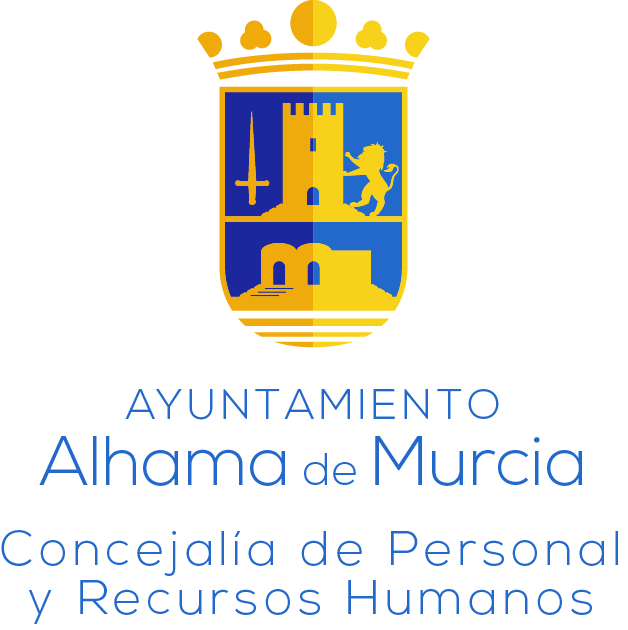 ANEXO II
DECLARACIÓN RESPONSABLED./Dña.	, con DNI nº	,declaro bajo mi responsabilidad, a efectos de mi participación en el proceso selectivo para proveer dos plazas de Auxiliar Administrativo, vacante en la plantilla de personal funcionario del Ayuntamiento de ALHAMA DE MURCIA, que la documentación acreditativa de los méritos alegados y relacionados en el documento de autobaremación son fiel copia de su original, y me comprometo a aportar la documentación original para su compulsa cuando me sea requerida.Alhama de Murcia, a	de	de 2022Fdo.Fdo.:…………………………………………………………………………….